Закрытие Сезона vs Кубок 36+ / Closing Season vs Cup 36+Заявка /Application(Принимается до 04.10.18, прием заявок прекращается в 17.00 / please return before 17 p.m. 04.10.2018)Формат/Format: Закрытие Сезона Фор-бол с учетом hcp (2 человека в команде, лучший результат на лунке, 18 лунок, hcp 0-36) Кубок 36+ Индивидуальный Стейблфорд с учетом hcp (9 лунок, hcp 36 и выше)Время старта / Start: 10:00 (Закрытие Сезона) / 12:00 (Кубок 36+) Регистрация с 8:30 / Registration from 8:30 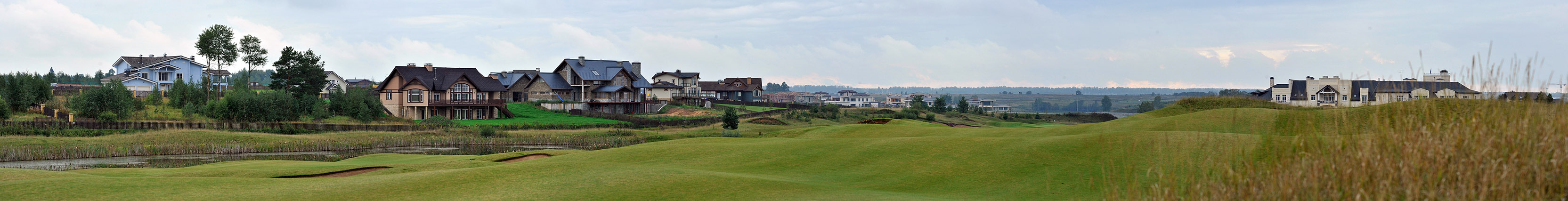 Примечания:Члены Клуба пользуются безусловным приоритетом при удовлетворении заявокСтоимость участия (включает игру и вечернюю развлекательную программу):Члены Завидово PGA National и МГГК (держатели карт альянса клубов) – 6 000 руб. Гости Клуба – 12 000 руб.Заявки согласуются по мере поступления, с приоритетом для заявок, поступивших ранее другихГольф-кары бронируются заранее для членов клуба или по медицинским показаниям. Бронирование для гостей за 24чИгрок несет персональную ответственность за точность сведений относительно своего гандикапаКлуб вправе отказать в удовлетворении заявки без объяснения причинNotes:Priority is given to Members of Zavidovo PGA National and MCGC (club alliance cards holders)Registration fee (including play and evening entertainment program):Members of Zavidovo PGA National and MCGC- 6 000 Rub; Guests – 12 000 RubApplications are satisfied on first come first served basisGolf Carts priority is given to Members of Zavidovo PGA National and medical issues. Other guests 24h before tournament.The player is personally responsible for the accuracy of the information on his/her handicapThe club has the right to refuse application without explanationgolf@zavidovo-golf.ruТ: +7 495 58 79 00; +7 482 424 98 38ФИО/Full NameТелефон/TelephoneE-mailДата заявки/Application DateЗначение точного гандикапа/ Exact HCPЗакрытие Сезона / Closing SeasonИЛИКубок 36+ / Cup 36+Подпись/Signature